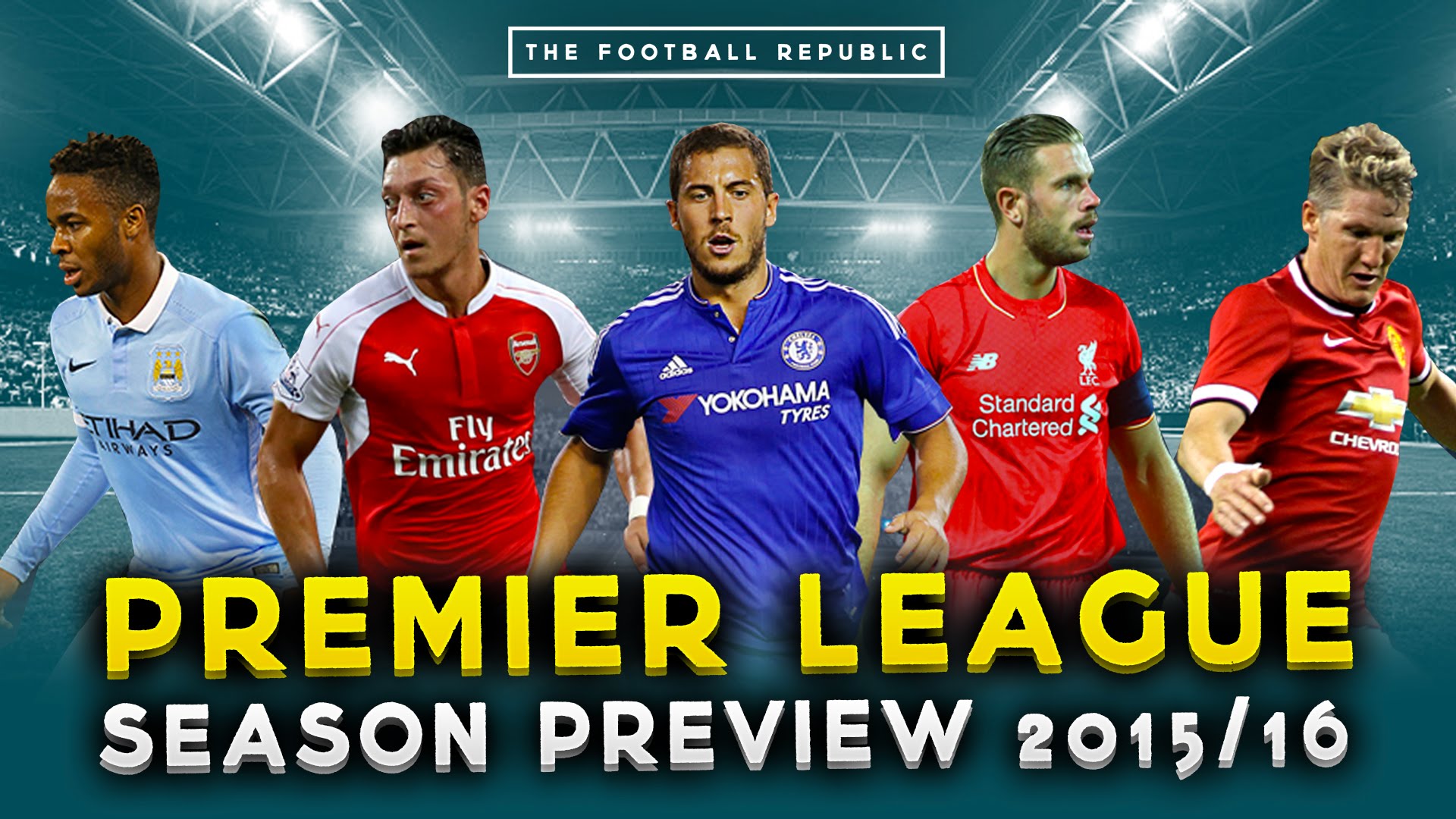 IB Geography – English Premier League FootballThe map below shows participants in the English Premier League in 1989-90. Comment on the distribution of participation (where players came from) and possible reasons for this.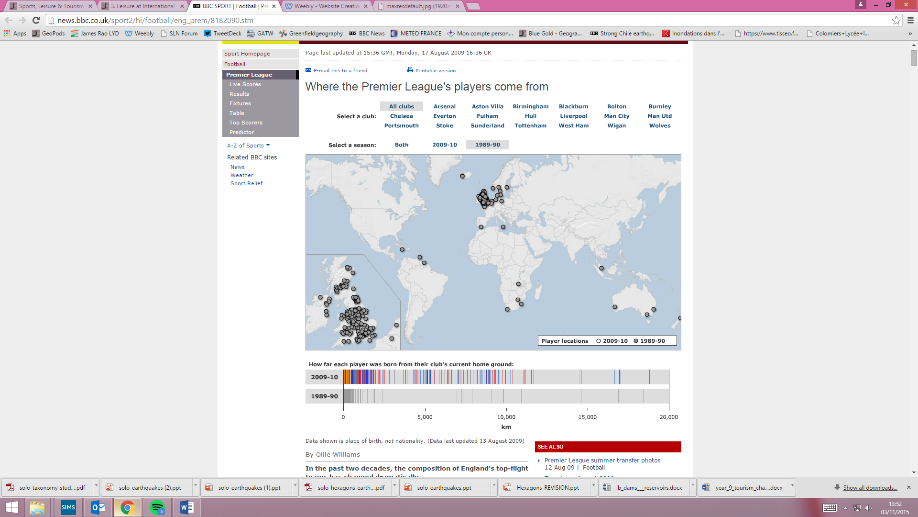 Commentary HereThe map below shows participants in the English Premier League in 2009-10. Comment on the distribution of participation (where players came from) and possible reasons for this.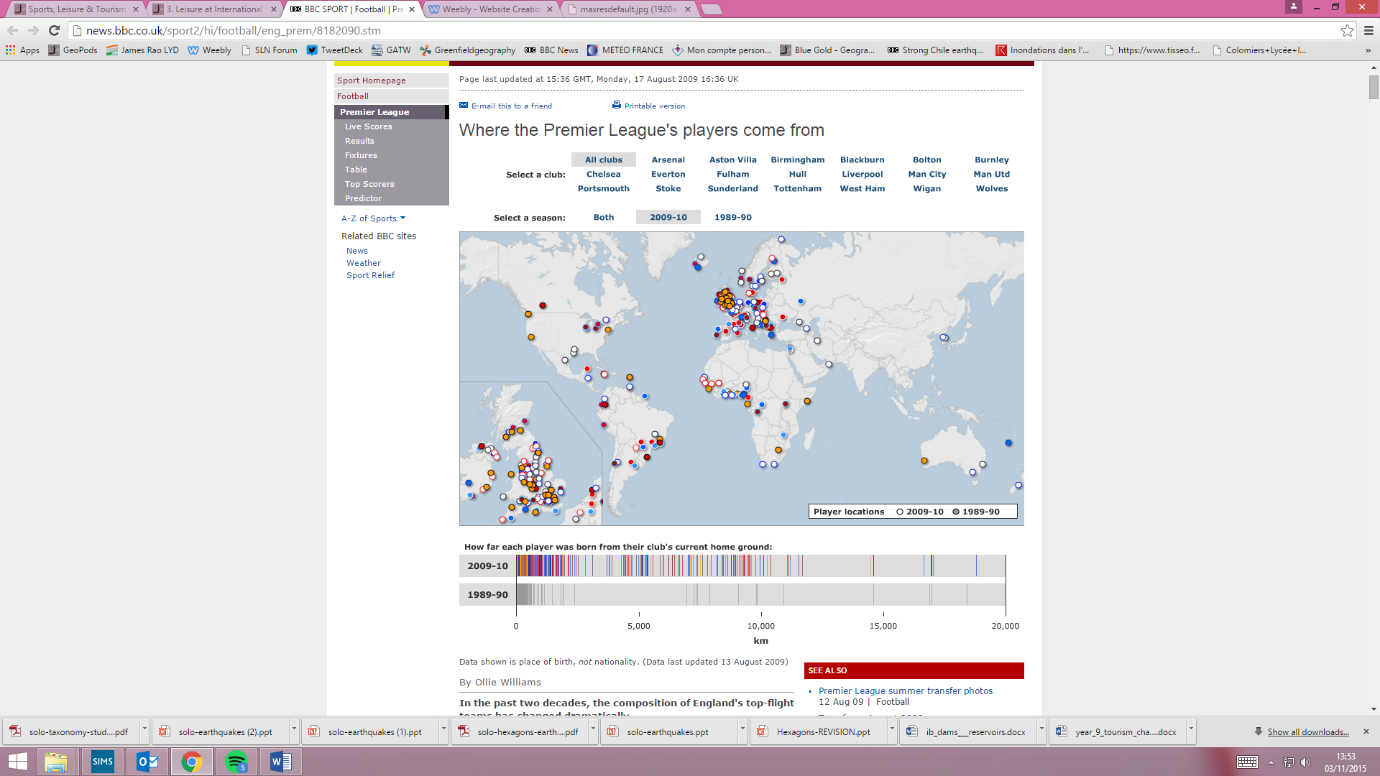 Commentary Here